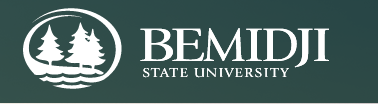 BSU Curriculum Forms
Course Drop Form(Last updated 11.15.22)
Use this form to:
Drop a course from BSU’s curriculum fileNote: All curriculum proposals also require a Proposal Summary and a Signature formCopy/Paste any notifications sent and responses received below.Course Subject & NumberCourse TitleCredits  1 credit          3 credits      5 credits 2 credits        4 credits      Other (  )If applicable, Core Curriculum Goal Area(s) that this course is part of. Core Goal 1 Communication  Core Goal 3 Natural Science  Core Goal 4 Mathematical/Logical Reasoning  Core Goal 5 History & the Social & Behavioral Sciences Core Goal 6 Humanities and the Arts  Core Goal 7 Human Diversity  Core Goal 8 Global Perspective  Core Goal 9 Ethical and Civic Responsibility  Core Goal 10 People and the Environment  Core Goal 11 Performance and Participation                                This form is used ONLY to drop a course from the university curriculum file.  (To drop a course from a program, use the Program Modification form.)   I confirm I would like to permanently drop this course from the 
       University curriculum file.What new or current course(s) will replace this dropped course for students remaining in the old curriculum/old catalog:What is the reason(s) for dropping this course from the university curriculum file?Is this dropped course is a requirement or an elective in any BSU program?  To locate if this course is in a program run the Course Usage Power BI Report 

(to run it you must log in with your starID@bemidjistate.edu and password) No, I have checked the catalog and this course is not a 
     requirement or elective in any BSU program Yes, I have checked, and this course is in the following program(s).. Yes, I have checked, and this course is in the following Core Curriculum goal area(s)..If yes, to previous question Yes, the department chair(s) have been notified of this course 
       drop from their program(s)              Notification was done by email. Their response is 
                   copy/pasted below.              Notification was done by email. No response has been 
                   received. My notification is copy/pasted below.
              Notification done by phone on the following date.
                  Date:  _______________________
                  Who:  _______________________Indicate who you sent notifications to: